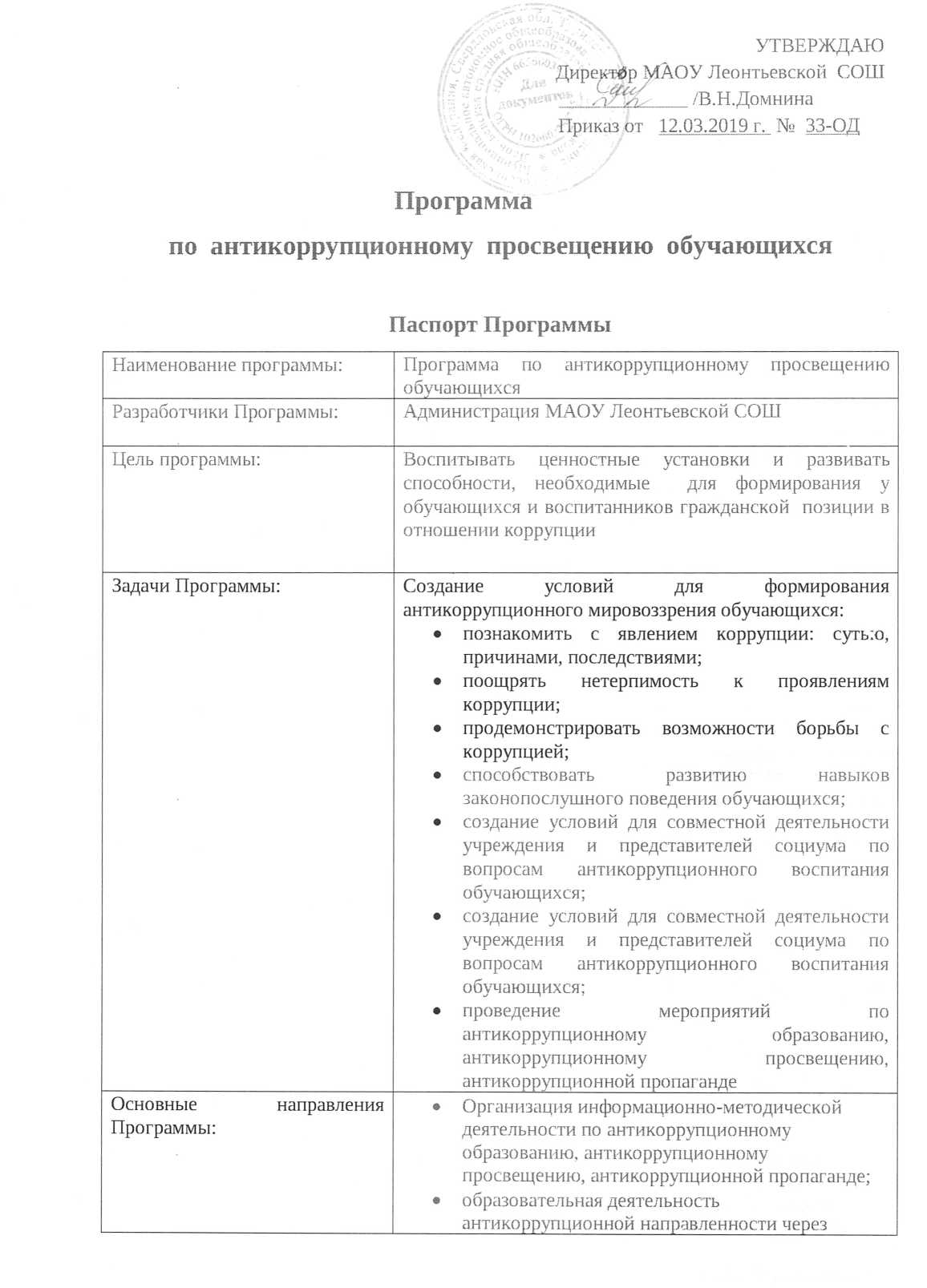 Пояснительная запискаНормативная база для разработки Программы:Федерального Закона от 25 декабря 2008 г. № 273-ФЗ «О противодействии коррупции»; Указ Президента Российской Федерации от 13.04.2010г № 460 «О Национальной стратегии противодействия коррупции»;Ст. 10.11.12 закона свердловской области от 20.02.2009г. №2-ОЗ «о противодействии коррупции в Свердловской области»;Распоряжение Правительства Российской Федерации от 29.01.2019г. № 98-р «Об утверждении Программы по антикоррупционному просвещению обучающихся», утвердившей Концепцию антикоррупционного воспитания.Антикоррупционное просвещение является целенаправленным процессом обучения и воспитания в интересах личности, общества и государства, основанным на общеобразовательных программах, разработанных в рамках государственных образовательных стандартов и реализуемых в образовательных учреждениях для решения задач формирования антикоррупционного мировоззрения, повышения уровня правосознания и правовой культуры учащихся.Основные компоненты системы антикоррупционного воспитания в образовательном учреждении:отсутствие случаев коррупционного поведения в образовательном учреждении;антикоррупционное просвещение: изложение сущности феномена коррупции как преступного действия на уроках правоведения;обретение опыта решения жизненных и школьных проблем на основе взаимодействия педагогов и учащихся;педагогическая деятельность по формированию у учащихся антикоррупционного мировоззрения.Актуальность программыПроблемы образования тесно связаны с проблемами общественного развития. Важная роль в становлении личности отводится школе. Воспитание неприятия молодым поколением коррупции как явления, абсолютно несовместимого с ценностями современного правового государства, – важнейшая задача школы. Уровень образования населения, его правовой культуры – это не только престиж страны, но и вопрос национальной безопасности.         Рассмотрение коррупции как одного из самых серьезных препятствий для экономического и политического развития России, осознание того факта, что она представляет собой угрозу национальной безопасности, порождает необходимость в создании системы антикоррупционного воспитания как отдельного компонента системы воспитания. Просвещение и воспитательная работа по формированию у учащихся антикоррупционного мировоззрения являются частью антикоррупционной государственной политики по устранению (минимизации) причин и условий, порождающих и питающих коррупцию в разных сферах жизни.Отсутствие целенаправленной системы мер по противодействию этому негативному явлению приводит к укоренению этого страшного социального недуга. Особенность современной ситуации заключается в том, что коррупционное поведение не только сохраняется, но и перестает быть постыдным. К сожалению, в обществе бытует, а нередко и насаждается мнение, что бороться с коррупцией бессмысленно, а простой гражданин не имеет возможности противостоять ее проявлениям.Следует отметить отсутствие в действующих образовательных стандартах таких понятий и вопросов, как «коррупция», «меры противодействия коррупции», и поэтому разработка системы заданий, проектирование и описание различных форм антикоррупционного просвещения школьников (практикумы, игры, интернет-уроки, дискуссии и т. п.) может стать инновационным направлением в методической деятельности педагога. Школа нуждается в педагогически обработанном материале, побуждающем учеников к формированию собственной системы ценностей. На школьных уроках важно рассмотреть коррупцию как явление социально-историческое, социально-экономическое, правовое; осветить исторический аспект проблемы. Через выявление причин возникновения этого феномена и понимание вреда, причиняемого им всему обществу, необходимо целенаправленно формировать негативное отношение к коррупции (так же как к наркомании, алкоголизму и т. д.), развивать навыки антикоррупционного поведения. Программа позволяет детализировать отдельные направления работы по противодействию коррупции, создать условия для формирования антикоррупционного мировоззрения обучающихся и активной гражданской позиции (комплексность).Основной результат антикоррупционного воспитания видится в подготовке человека, способного выполнять властные полномочия или взаимодействовать с представителями властных структур на правовой основе, избегая подкупа, взяточничества и других неправовых действий.Реализация задач антикоррупционного образования возможна при участии в данном процессе всех заинтересованных сторон: молодёжных организаций, родительской общественности, социально-ответственных предпринимателей, представителей властных структур и правоохранительных органов (принцип партнёрства).Перечень мероприятий Программы:	Система антикоррупционного воспитания
в образовательном учрежденииОрганизация работы по антикоррупционному просвещению в начальной школеУчебными предметами, содержание которых прямо или косвенно влияет на осмысление младшими школьниками различных социальных явлений (в том числе и связанных с такими понятиями, как польза, обмен, подарок, благодарность, т. е. с теми терминами, которые в современном обществе ассоциируются с коррупцией), являются «Литературное чтение» и «Окружающий мир». Ряд слов, значение которых может быть освоено через жизненный опыт и обсуждение, осмысление их на уроках: праздник, событие, подарок, услуга, польза, благодарность, великое слово «спасибо», бескорыстие.Программа по литературному чтению в начальной школе разработана в контексте формирования нравственных ценностей на основе изучения высокохудожественных произведений. Таким образом, сам предмет «Литературное чтение» имеет большое значение в решении задач воспитательного характера, в том числе и антикоррупционного воспитания в начальной школе. Литература как часть культурного наследия знакомит школьников с нравственно-эстетическими ценностями своего народа, способствует формированию личностных качеств, соответствующих национальным и общечеловеческим образцам. Освоению читателями - младшими школьниками нравственных ценностей способствуют произведения, изучаемые на уроках литературного чтения в различных учебно-методических комплектах, а также система вопросов и заданий (методический аппарат учебников), обращенный к жизненному опыту ребенка, к его проблемам. Кроме того, изучение художественных произведений происходит и во внеурочной деятельности в рамках предмета «Литературное чтение: проектная деятельность», кружки «Познавательное чтение», «Открываем мир литературы - мир искусства» и т. д.В течение первого года обучения учащиеся получают нравственные представления о доброте и сострадании, об ответственности за слабого, о сердечном отношении друг к другу и ко всему живому, о великодушии, настойчивости и смелости.В течение второго года обучения получают нравственные представления о любви к родному краю, малой родине, об ответственности за родных и близких, о сердечности и совестливости.В течение третьего года обучения учащиеся получают нравственные представления об ответственности человека за свою судьбу, о великодушии, о защите Родины, талантливости и щедрости русского человека.В течение четвертого года обучения учащиеся получают нравственные представления о самопожертвовании, отваге, благородстве, об ответственности за тех, кто поверил тебе, о понятии вины человека.Система формирования нравственных представлений и нравственных качеств ребенка на уроках литературного чтенияВ 3-4-х классах приведенные ниже народные пословицы могут стать и частью урока литературного чтения, и темой классного часа.Хорошо тому добро делать, кто его помнит.Рука руку моет, и обе белы живут.Милость велика, да не стоит и лыка.Своего спасибо не жалей, а чужого не жди.Худого человека ничем не уважишь.Лучше не дари, да после не кори.Тонул - топор сулил, вытащили - топорища жаль.Плохо не клади, вора в грех не вводи.Дорого яичко ко Христову дню.Не в службу, а в дружбу.В предмете «Окружающий мир» Федеральным государственным стандартом в разделе «Человек и общество»предусмотрено изучение ряда тем, способствующих формированию компонентов антикоррупционного сознания. Это такие темы, как:Общество - люди, которых объединяет общая культура и которые связаны друг с другом совместной деятельностью во имя общей цели.Человек - член общества. Взаимоотношения человека с другими людьми. Культура общения. Уважение к чужому мнению. Человек - создатель и носитель культуры. Внутренний мир человека: общее представление о человеческих свойствах и качествах.Семья - самое близкое окружение человека. Семейные традиции. Взаимоотношения в семье и взаимопомощь членов семьи. Оказание посильной помощи взрослым. Забота о детях, престарелых, больных - долг каждого человека. Хозяйство семьи. Родословная. Имена и фамилии членов семьи.Младший школьник. Правила поведения в школе, на уроке. Обращение к учителю. Классный, школьный коллектив, совместная учеба, игры, отдых.Друзья, взаимоотношения между ними; ценность дружбы, согласия, взаимной помощи. Правила взаимоотношений со взрослыми, сверстниками, культура поведения в школе и других общественных местах.Термины «коррупция» и «антикоррупция» в начальной школе не применяются. В результате изучения раздела «Человек и общество» у учащихся должны быть сформированы четкие представления о добре и зле, чести и бесчестии, справедливости и несправедливости.Учителя начальных классов проводят классные часы по темам:Организация работы по антикоррупционному просвещению в основной и средней школе школеВ рамках уроков истории и обществознания в средней и старшей школах рассматриваются элементы по антикоррупционной проблемтике.	Основное содержание	Введение.	Коррупция как фактор, угрожающий национальной безопасности. Актуальность проблемы противодействия коррупции.	Древние восточные и античные авторы о коррупции. Устное народное творчество о жадности, взяточничестве. Выдающиеся деятели о коррупции.	Тема 1. Коррупция как социальное явление.	Происхождение термина «коррупция». Многообразие определений коррупции. Правовые, политические, экономические, морально-этические, бытовые подходы к определению коррупции.	Понятие коррупции. Сущность и содержание коррупционных отношений. Две составляющие коррупции: правовая (коррупционные правонарушения, преступления) и этическая (этические коррупционные нарушения). Этические отклонения как основа распространения коррупции в обществе. Основные признаки коррупционного действия.	Причины появления и живучести этого социального недуга. Отношение к взяточничеству в мировых религиях (Библия. Коран).	География коррупции. Политический режим и коррупция. Причины высокого уровня коррупции в странах с экономикой переходного периода.	Коррупция как фактор нарушения прав человека.	Показатели (рейтинги, индексы, статистика) коррупции в обществе. Необходимость их критического анализа и осмысления.	Виды коррупции. Формы ее проявления (злоупотребление служебным положением, взяточничество, растрата, вымогательство, фаворитизм и т.д.).	Коррупция как социально опасное явление. Негативные последствия коррупции в различных сферах жизнедеятельности общества (социальной, политической, экономической, а также в повседневной жизни человека).	Тема 2. Явление коррупции в мировой истории.	Отношение государства и общества к коррупции. Способы борьбы с коррупцией, их эффективность в цивилизациях Древнего мира и Средневековья, странах доколониального Востока. Римская республика и империя. Римское право.	Новации в образе жизни, характере мышления, ценностных ориентирах и социальных нормах в эпоху Нового времени. Эволюция  коррупции в развитых странах на рубеже XIX-XX вв. 	Появление клептократических режимов во второй половине XXв.	Современное мировое сообщество в борьбе с коррупцией.	Тема 3. Исторический опыт противодействия коррупции в Российском государстве.	Традиции «почести», подношения даров. Правовые памятники Древней Руси.	Посулы (подношения). «Почесть» (официально незапрещенная форма добровольного приношения). Мздоимство (действия без нарушения закона). Лихоимство (действия, нарушающие законодательство). Отношение государства к данным явлениям в XIV-XV вв.Система «кормлений». Негативная роль «кормлений» в разъедании госаппарата коррупцией. Ликвидация института «кормлений» Земской реформой 1555-1556гг.	Соляной бунт 1648 г. В Москве как антикоррупционное выступление москвичей. Соборное Уложение 1649 г. Отсутствие серьезных изменений в правовом регулировании борьбы со взяточничеством.	Противоречивый характер борьбы со взяточничеством, казнокрадством в эпоху Петра I. Введение фиксированной ежемесячной платы служащим. Введение института фискалов Учреждение прокуратуры. Указа Петра I «О воспрещении взяток и посулов и о наказании за оное» (24 декабря 1714 г.)	Фаворитизм как фактор распространения коррупции.	Упорядочивание внутреннего управления России при Екатерине II.	Причины, порождающие должностные преступления. Социально-политические противоречия в государственном управлении империи. Непоследовательность в борьбе с должностной преступностью. Превращение коррупции в механизм государственного управления в XIX в.	Отношение общества к мздоимству и лихоимству. Прмеры честного служения государству и обществу.	Художественные образы взяточников и мздоимцев в литературе и исскустве (А. Данте, У. Шекспир, Н.В. Гоголь, М.Е. Салтыков-Щедрин, И.И. Лажечников, А.В. Сухово-Кобылин, И.П. Крылов, А.Н. Островский и др.).	Антикоррупционные меры в советском государстве. Отношение к коррупции как буржуазному пережитку, единичному явлению. Дефицит товаров народного потребления, развитие «теневой экономики» и коррупции в 1960-х гг. «Компанейшина» в борьбе с коррупцией. Показательные процессы советской карательной юриспруденции. Отсутствие системы в борьбе с коррупцией в СССР.	Художественные образы «переродившихся» советских служащих (произведения В. Маяковского, И.Ильфа и Е. Петрова, М. Зощенко, М. Булгакова и др.).	Переход к рыночным отношениям в 1990-х гг. Ускоренная капитализация экономических отношений общества. Всплеск коррупции. Институционализация коррупции.	Расширение антикоррупционной нормативно-правовой базы в России 90-х гг. Причины низкой эффективности противодействия коррупции.	Тема 4. Антикоррупционная политика в мире и в современной России.	Понятие антикоррупционной политики,, ее содержание, Субъекты антикоррупционной политики: международные (ООН, Совет Европы, СНГ и др.), национальные, региональные и муниципальные. Опыт международной борьбы с коррупцией. Современные модели стратегии борьбы с коррупцией (Сингапур, Швеция, Китай и др.).	Международное антикоррупционное законодательство (Конвеция ООН против коррупции. Конвенция Совета Европы по уголовной ответственности за коррупцию и др.). Международный день борьбы с коррупцией – 9 декабря.	Россия в мировых интеграционных процессах. Участие России в формировании современной антикоррупционной международно-правовой системы.	Законодательные акты, регулирующие сферу противодействия коррупции и повышающие прозрачность деятельности органов государственной власти РФ.	Уголовный кодекс РФ о взяточничестве (ст.290, ст.291).Молодежь как объект или субъект возможных коррупционных действий. Меры противодействия коррупции в ОУ.	Открытость информации как способ борьбы с коррупцией. Роль СМИ.	Национальный план противодействия коррупции (31 июля 2008). Федеральный закон «О противодействии коррупции» (25 декабря 2008).	Меры государственного и общественного контроля за регистрацией антикоррупционной программы в РФ.	Роль гражданского общества, каждого гражданина в противодействии коррупции.Основная воспитательная работа с учащимися 5-7-х классов направлена на формирование культуры взаимодействия. Наиболее продуктивными в этом возрасте являются различные формы совместной работы и коллективной творческой деятельности. Формирование способности уважения друг к другу, культуры договора и взаимопонимания послужит основой для профилактики коррупционных действий. В практике работы с детьми этого возраста можно выделить ряд ситуаций, обусловливающих в будущем коррупционное поведение. Первая распространенная ситуация заключается в том, что родители выдают ребенку деньги за хорошие отметки, готовят человека, который считает, что каждый его шаг, а тем более созданный продукт, должен быть оплачен. Необходимо в регулярном общении с родителями отмечать вред данного способа взаимодействия с ребенком. Вторая ситуация связана с тем, что ребенок этого возраста получает незаслуженное вознаграждение за оказание определенных услуг. Примером должен стать учитель. Если ребенок понимает, что букет цветов, подаренный учителю, влияет на качество оценки, то это будет способствовать формированию коррупционного сознания. Третья ситуация связана с деятельностью педагогов и родителей по принципу: «Если нельзя, но очень хочется, то можно». Когда учителя и родители, несмотря на существующие запреты, позволяют детям совершать запрещенные действия, то это приводит к формированию в сознании ребенка позиции, о том, что все можно купить и все можно сделать, если договориться с кем надо. Следующая ситуация заключается в отношениях между детьми в системе самоуправления. Наиболее острой ситуация становится, когда перед ребенком оказывается выбор между дружбой и порядком. Вполне естественно, что дети многое разрешают своим друзьям в отличие от других. К сожалению, в рамках общественного сознания помощь другу (даже за счет нарушения закона) является нормой. Явление «любимчиков», которым разрешено больше, чем остальным, получило широкое распространение в образовательных учреждениях. С учетом специфики возраста проведение педагогических бесед по данной теме становится неэффективным. Наиболее продуктивной становится организация групповой работы в процессе созидательной, обучающей и игровой видов деятельности. Поэтому проведение воспитательных дел, практикумов и сюжетноролевых игр оказывается наиболее действенным способом. В первую очередь необходимо организовывать имитационные и деловые игры, в рамках которых учащиеся получают определенные властные полномочия и реализуют их в ходе игры.Примерная тематика классных часов в 5-7-х классах:Быть честным.По законам справедливости.Что такое взятка.На страже порядка.Что такое равноправие?Быть представителем власти.Когда все в твоих руках.Что такое подкуп?Примерная  тематика классных часов для учащихся 8-11-х классов:Что такое коррупция?Как решить проблему коррупции?Откуда берется коррупция?Закон и необходимость его соблюдения.Государство и человек: конфликт интересов.Требования к человеку, обличенному властью.Зачем нужна дисциплина?Если бы я был Президентом…В работе с учащимися 7-9-х классов особое внимание следует обращать на осознанное принятие решения и его защиту в процессе выстраивания отношений с окружающими. Формирование положительного отношения к существующему порядку, осознание выгоды от соблюдения норм и правил позволят сформировать антикоррупционное мировоззрение.Особенностями антикоррупционного воспитания при работе с учащимися 7-8-х классов является направленность на становление нравственной позиции и отрицание коррупционных действий. Основной формой воспитательной работы становится дискуссия, в ходе которой выражается собственное мнение.Антикоррупционное просвещение с использованием интернет-пространстваОбразовательная организация МАОУ Леонтьевская СОШ организует интернет-платформу по антикоррупционному просвещению обучающихся. Интернет-платформа организуется на базе Объединённого центра правового просвещения, созданного Инновационным образовательным центром INNOVATICUM совместно с Учебно-методическим центром PEDAGOG.PRO.Обучающиеся принимают участие в прохождении заданий по ссылке http://goo.gl/form/euv6ql145zhEANmg2Желающие лица из числа обучающихся могут принять участие во Всероссийской олимпиаде по антикоррупционному просвещению на платной основе.ПРИЛОЖЕНИЕ 1.Перечень планируемых воспитательных мероприятий, направленных  на формирование антикоррупционных установок личностей, в 2019 году:Ежегодно Программа дополняется перечнем мероприятий, направленных на формирование антикоррупционного мировоззрения обучающихся (приложения)Список литературыБогданов И.Я., Калинин А.П. Коррупция в России. - М., 2001.Дема Е.Г. Искоренить казнокрадство пытался еще Петр I // Военно-исторический журнал. - 2000. - № 2.Жидков А.В. Что ты знаешь о коррупции?- Самара, 2003.Журавлева О.Н. Формирование антикоррупционного мировоззрения школьников на уроках истории и обществознания: методическое пособие. (Рекомендовано РЭС КО СПб.) - М.: ИЦ «Вентана-Граф», 2009.Коррупция и антикоррупционная политика: Словарь-справочник. - М., 2008.Клюковская И.Н. Современное состояние коррупции в России и проблемы ее предупреждения. - Ставрополь, 2001.Концепция национальной безопасности Российской Федерации. Утв. Указом Президента РФ от  б декабря 1997 г. (в ред. Указа Президента РФ от 10 января 2000 г.) // Российская газета. - 2000. Кузьминов Я.И. Тезисы о коррупции. - М., 2000.Сайт Инновационного образовательного центра INNOVATICUM Исполнители Программы:Администрация школы, педагогический коллектив Ожидаемые конечные результаты Программы:Нормативно-правовая, информационно методическая обеспеченность деятельности школы по антикоррупционному образованию;нетерпимость обучающихся к коррупционному поведению;формирование антикоррупционной культуры у обучающихся;отсутствие случаев коррупционного поведения в образовательной организации.№Наименование мероприятияИсполнительСроки исполненияОжидаемый результатНаправления деятельности:Организация информационно-методической деятельности по антикоррупционному образованию, антикоррупционному просвещению, антикоррупционной пропаганде.Направления деятельности:Организация информационно-методической деятельности по антикоррупционному образованию, антикоррупционному просвещению, антикоррупционной пропаганде.Направления деятельности:Организация информационно-методической деятельности по антикоррупционному образованию, антикоррупционному просвещению, антикоррупционной пропаганде.Направления деятельности:Организация информационно-методической деятельности по антикоррупционному образованию, антикоррупционному просвещению, антикоррупционной пропаганде.1.Разработка Программы, планов работы по формированию антикоррупционного мировоззрения и правовой культурыАдминистрация школымарт 2019г.Системность планирования   деятельности школы по антикоррупционной политике2.Подготовка методических рекомендаций для педагогов школы, направленных на формирование антикоррупционного мировоззрения обучающихся Администрация школымарт 2019г.Информационно методическое сопровождение формирования антикоррупционного мировоззрения обучающихся.3.Информационная поддержка     работы по антикоррупционному образованию, антикоррупционному просвещению, антикоррупционной пропаганде через:- стенд; -обеспечение литературой по проблемеАдминистрация школы, библиотекарьмарт-апрель 2019г.Использованиеинформации                поантикоррупционному просвещению, антикоррупционнойпропаганде    всеми заинтересованными лицами4.Организация интернет-платформы по антикоррупционному просвещению обучающихся с размещением информации на сайте ОО Администрация школы, ответственный за ведение сайтас марта 2019г.Использование интернет-пространства для организации антикоррупционного просвещения обучающихсяАнтикоррупционное просвещение  и антикоррупционная пропагандаАнтикоррупционное просвещение  и антикоррупционная пропагандаАнтикоррупционное просвещение  и антикоррупционная пропагандаАнтикоррупционное просвещение  и антикоррупционная пропаганда1.Участие ответственных лиц в курсах повышения квалификации, семинарах, конференциях, других мероприятиях по антикоррупционной тематикеАдминистрация школы2019-2020 ггФормирование  профессиональныхкадров в сфере  противодействия коррупции2.Образовательная деятельность антикоррупционной направленности       через изучение соответствующих тем в рамках           преподавания различных     учебныхпредметов (обществознание, история,  география).Учителя-предметникиВ течение учебного годаСовершенствование методического обеспечения антикоррупционного просвещения обучающихся3.Внедрение в практику работы факультативов, модулей, спецкурсов   и пр. антикоррупционной направленности.Учителя-предметникиВ течение учебного годаСовершенствование методического обеспечения антикоррупционного просвещения обучающихся4.Выполнение заданий в рамках работы на интернет-платформе по антикоррупционному просвещению обучающихсяУчителя-предметники, классные руководителиВ течение учебного годаИспользование интернет –пространства для антикоррупционного просвещения обучающихся5.Участие во Всероссийской олимпиаде по антикоррупционному просвещению обучающихся в рамках работы на интернет-платформе по антикоррупционному просвещению обучающихсяУчителя-предметники, классные руководителиВ течение учебного годаИспользование интернет –пространства для антикоррупционного просвещения обучающихсяОбеспечение открытости и доступности для населения деятельности школыОбеспечение открытости и доступности для населения деятельности школыОбеспечение открытости и доступности для населения деятельности школыОбеспечение открытости и доступности для населения деятельности школы1.Организация участия  общественныхнаблюдателей в проведениигосударственной (итоговой)     аттестации учащихся.Администрация школыВ период проведения ГИАПрозрачность и открытостьпроведения процедуры ОГЭ2.Информирование общественности       путем размещения   на стенде и школьном сайте отчета   о проводимых мероприятиях           поантикоррупционному образованию,просвещению и пропаганде.Администрация школы, ответственный за ведение сайта ООВ течение учебного годаРеализация    права граждан         на информацию, в том числе на информацию о принимаемых мерах в         сфере противодействия коррупцииПроведение мероприятий по антикоррупционному просвещению, антикоррупционной пропаганде.Проведение мероприятий по антикоррупционному просвещению, антикоррупционной пропаганде.Проведение мероприятий по антикоррупционному просвещению, антикоррупционной пропаганде.Проведение мероприятий по антикоррупционному просвещению, антикоррупционной пропаганде.1.Организация участия в муниципальном этапе всероссийской олимпиады школьников по обществознанию.Учитель обществознанияПо плануежегодноРазвитие социальных и правовых компетентностей обучающихся.2.Осуществление воспитательных программ гражданско-правовой направленности.Администрация школы, учителя – предметники, классные руководителиПо плану работы школыСоздание условий для формирования правовой культуры обучающихсяВозрастучащихсяВедущая воспитательная задачаОсновноесодержаниевоспитательнойдеятельностиОсновные формы воспитательной работыУчащиесяначальныхклассовФормирование положительного отношения к хранителям порядка, стремление стать хранителем порядкаХранители порядка: правила охраны порядка, отношения с хранителямиБеседы-убеждения, ролевые игрыУчащиеся 5-7-х классовФормирование навыков совместной организации порядка в классе и школеОрганизаторыпорядкаКоллективнотворческие дела, ролевые игрыУчащиеся 8-9-х классовФормирование компетентности в решении жизненных задач по существующим нормам и правиламУспех без нарушенийОбучающиепрактикумыУчащиеся 10-11-х классовФормирование у учащихсяантикоррупционногомировоззренияКоррупция как особый вид правонарушенияУроки,дискуссииНравственные представления и качества1-й класс2-й класс3-й класс4-й классГуманизм,человечность,великодушие,сердечность,добродушиеИ.А. Крылов. «Чиж и голубь», Л.Н. Толстой. «Лев и мышь» идр.Н. Артюхова. «Большая береза», В. Драгунский. «Надо иметь чувство юмора», В. Берестов. «Бабушка Катя» и др.Русские народные сказка «Сивка- бурка»,«Хаврошечка»,«Царевналягушка»,К. Паустовский. «Заячьи лапы» и др.Д. Мамин-Сибиряк. «Приемыш», «Серая шейка»,С. Аксаков. «Аленький цветочек»,А.С. Пушкин. «Сказка о царе Салтане...»,К. Паустовский.«Растрепанныйворобей»Долг, ответстве- ностьИ. Токмакова. «Это ничья кошка»,В. Осеева. «Синие листья», «Печенье»,Л.Н. Толстой. «Старый дед и внучек» и др.М. Зощенко.«Не надо врать», русские народные сказки «Гуси -лебеди», «Сестрица Аленушка и братец Иванушка»,Л. Толстой. «Прыжок», «Акула» и др.Е. Шварц. «Сказка о потерянном времени»,А. Платонов.«Неизвестныйцветок»,П. Ершов. «Конек- горбунок» и др.А. Сент-Экзюпери. «Маленький принц», О. Генри. «Дары волхвов»,А.С. Пушкин. «Сказка о золотом петушке» идр.Совесть,совестливостьЛ.Толстой. «Косточка», «Старый дед и внучек», русская народная сказка «Лиса и козел» идр	Б. Заходер. «Серая Звездочка»,Н. Артюхова. «Большая береза», А. Чехов. «Мальчики» и др.Б. Житков.«Как я ловил человечков»,К. Паустовский. «Теплый хлеб», Р. Киплинг. «Маугли» и др.Ю. Нагибин. «Заброшенная дорога», А.С. Пушкин. «Сказка о царе Салтане...» и др.Основная тема годаТемы классных часовТемы классных часовТемы классных часовРодительское собрание (в дискуссионной форме)1-й класс «Что такое хорошо, и что такое плохо?»«Что значит любить маму (папу)?»«Неженки и сорванцы»«А если с тобой поступят так же?»Нужны ли в 1-м классе отметки?(О развитии самосознания ученика-первоклассника)2-й класс «Добро - для одного, а для других?»«Кого мыназываемдобрым?»«Подарки и другиеспособыблагодарности»«Деньги: свои и чужие»«Стимулирование школьника: кнут или пряник?»(Методы педагогического воздействия на ребенка)3-й класс «Это честно?»«Можно и нельзя»«Как у нас в семье празднуются дни рождения?»«Моидрузья - мое богатство»«Место ребенка в детском коллективе».(Атмосфера жизни семьи как фактор психического здоровья ребенка)4-й класс «Что такое справедливость ? »«Упорство и упрямство»«Мы все разные, но у нас равные права»«Какпрожить без ссор?»«Всегда ли родительправ?» (Способы общения в семье)Разделы историиЭлементы стандарта, в которые возможно включение тематики, связанной с коррупциейЭлементы содержания по антикоррупционной проблематикеВсеобщая историяВсеобщая историяВсеобщая историяИстория Древнего мира5 классАрхаичные цивилизации Древности. Социальные нормы. Духовные ценности, философская мысль в древнем обществе.Формирование индо-буддийской, китайско-конфуцианской, иудео-христианской духовных традиций.Возникновение исламской цивилизации.Появление бюрократии.Коррупция в Древнем Египте и Шумере.Древнеиндийский трактат о коррупции.Коррупция в Римской империи. Римское право о коррупции.Возникновение христианства. Христианская этика.Отношение к взяточничеству в мировых религиях.История Древних веков 6 классХристианская средневековая цивилизация в Европе, её региональные особенности и динамика развития. Кризис европейского средневекового общества в XIV-XV вв.Индульгенции как средства коррупции. Продажность церкви.Абсолютизм и коррупция. Фаборитизм. Бекингем. Фуке. Казнокрадство.Новое время7 классТорговый и мануфактурный капитализм. Новации в образе жизни, характере и мышления, ценностных ориентирах и социальных нормах в эпоху Возрождения и Реформации.От сословно-представительных монархий к абсолютизму.Идеология Просвещения и конституционализм. Становление гражданского общества.Промышленный переворот. Развитие капиталистических отношений и социальной структуры индустриального общества в XIX в. Особенности духовной жизни Нового времени.Традиционные общества Востока в условиях европейской колониальной экспансии.Новации в образе жизни, характере и мышления, ценностных ориентирах и социальных нормах в эпоху Возрождения и Реформации.И.Макиавелли и Т.Гоббс о коррупции.Формирование идеологии Просвещения, идеалы правового государства и гражданского общества.Панамский канал, объединение в Германии и «рептильные фонды» Бисмарка. Американские железные дороги. Коррупция в колониальном Китае.От Новой к Новейшей истории: поиск путей развития индустриального общества8 классДемократизация общественно-политической жизни и развитие правового государства.Государственно-правовые системы и социально-экономическое развитие общества в условиях тоталитарных и авторитарных диктатур.Монополистический капитализм и противоречия его развития.дело Стависского. Развитие политической коррупции. Связь коррупции и типа политического режима. Политический лоббизм.Человечество на этапе перехода к информационному обществу9 классОсобенности современных социально-экономических процессах в странах Запада и Востока.Глобализация общественного развития на рубеже XX-XXI вв. Интернационализация экономики и формирование единого информационного пространства.Партийная коррупция. Появление клептократических режимов во второй половине XX века. Коррупция – общий вызов для стран с переходной экономикой. Транснациональные корпорации и коррупция. Коррупция и глобализация. Противодействие коррупции в отдельных странах. Формирование международного антикоррупционного законодательства.История РоссииИстория РоссииИстория РоссииРусь в IX – начале XIIвв. Происхождение государственности у восточных славян. Право на Руси.Становление судебной системы на Руси. Развитие законодательства.Русские земли и княжества в XII – середине XV вв.Борьба за политическую гегемонию в Северо-Восточной Руси. Москва как центр объединения русских земель.Система кормлений, мздоимство, лихоимство, посулы.Российское государство во второй половине XV – XVII вв.Завершение объединения русских земель и  образование российского государства. Реформы середины XI века. Первые Романовы. Социальные движения XVII в.Формирование разветвлённой системы управления в России. Местничество как принцип формирования госаппарата. Система кормлений. Системный характер коррупции. Судебник 1497 года. Судебник 1550г. Борьба Ивана IV с взяточниками. Вымогательство в царствование Алексея Михайловича. Восстание 1648 г. и система наказаний за взятки в суде в Соборном Уложении.1649 года.Россия в XIII – середине XIX вв.Петровские преобразования. Абсолютизм. Сохранение традиционных порядков и крепостничества в условиях развёртывания модернизации. Реформы государственной системы в первой половине XIX века. Русское Просвещение.Антикоррупционная деятельность Петра I. Мздоимство Меньшикова. Система «кормления от дел» при Анне Иоанновне.Борьба со взяточничеством при Екатерине II. Идеалы просвещения и российские реалии. Борьба с взяточничеством и казнокрадством при Александре I и Николае I.Россия во второй половине XIX – начале XX вв.Реформы 1860-1870-х годов. Самодержавие, сословный строй и модернизационные процессы. Российский монополистический капитализм и его особенности. Роль государства в экономической жизни страны. Русско – японская война. Россия в Первой мировой войне.Российское чиновничество. Двойные стандарты в борьбе с коррупцией в Российской империи. Причины живучести коррупции («меньшее зло» по сравнению с революционным движением, высокая степень государственного вмешательства в экономику).Революция и Гражданская война в России.СССР в 1922-1991гг.9 класс.революция 1917 г. Провозглашение и утверждение Советской власти. Формирование однопартийной системы.Политика «военного коммунизма». переход к новой экономической политике. Образование СССР. Культ личности И.В.Сталина. Массовые репрессии. «Застой». Причины распада СССР.Отрицание коррупции как системного явления. Декрет о взяточничестве 1918 года. Нэп и коррупция. Факторы, препятствующие распространению коррупции в СССР и факторы, способствующие её сохранению. Борьба с коррупцией как борьба за устранение политических противников. Тоталитарная модель борьбы с коррупцией. Авторитарная модель борьбы с коррупцией.Российская Федерация (1991-2003гг.)9 классПереход к рыночной экономике: реформы и их последствия. Россия в мировых интеграционных процессах и формировании современной международно-правовой системы. Россия и вызовы глобализации. Президентские выборы 2000г. Курс на укрепление государственности, экономический подъём, социальную и политическую стабильность, укрепление национальной безопасности, достойное для России место в мировом сообществе. Либеральная и олигархическая модели борьбы с коррупцией. Особенности коррупции в современной России, её системный характер. Создание коррупционных сетей. Причины распространённости коррупции. Правовая демократическая модель борьбы с коррупцией. Национальный коррупционный комитет, Совет по противодействию коррупции. Федеральный закон «О противодействии коррупции».Обществознание 9 - 11 классыОбществознание 9 - 11 классыОбществознание 9 - 11 классыРазделы обществознанияЭлементы стандарта, в которые возможно включение тематики, связанной с коррупциейЭлементы содержания по антикоррупционной проблематикеЧеловек как творец и творение культурыСвобода и необходимость в человеческой деятельности. Мировоззрение. Мораль. Право.Антикоррупционное мировоззрение. Коррупционность – мировоззренческая характеристика общества и личности. Выбор в условиях альтернативы и ответственность за его последствия. Гражданин и коррупция.Общество как сложная динамическая системаСистемное строение общества: элементы и подсистемы. Основные институты общества.Многовариативность общественного развития. Процессы глобализации. Общество и человек перед лицом угроз и вызовов XXI века.Коррупция как симптом общественной и государственной дисфункции. Коррупция как угроза национальной безопасности Российской Федерации. Глобализация как процесс создания новой системы мира. Место России в мире XXI века.Экономика и экономическая наукаРоль государства в экономике. Экономический рост и развитие. Мировая экономика. Государственная политика в области международной торговли. Глобальные экономические проблемы. Особенности современной экономики России. Экономическая политика Российской федерации. Коррупция – «рыночный ответ» на слабость государства. Глобальная конкуренция и проблемы коррупции. Коррупция в международном экономическом сотрудничестве.Экономический аспект коррупции. Коррупция как стимул «тенизации» экономики.Социальные отношения.Социальные группы. Социальная стратификация.Виды социальных норм. Социальный контроль. Молодёжь как социальная группа, особенности молодёжной субкультуры.Молодёжь и коррупция. Статус государственного служащего. Коррупция как разновидность девиантного поведения, как нарушение ролевых функций членов социума под непосредственным влиянием частных интересов.Политика как общественное явлениеПонятие власти. Государство, его функции. Типология политических режимов. Гражданское общество и государство.Средства массовой информации в политической системе общества. Избирательная кампания в Российской Федерации.Политические цели и средства их достижения. Коррупция как способ борьбы за власть, как способ существования власти.Политический лоббизм, его формы. Коррупция и избирательный процесс. Проблемы формирования правового государства и гражданского общества в РФ. Роль гражданского общества в противодействии коррупции.СМИ и коррупция.Человек в системе общественных отношенийСоциализация индивида. Социальные роли в юношеском возрасте. Самосознание индивида и социальное поведение. Ценности и нормы. Свобода и ответственность. Общественная значимость и личностный смысл образования. Политическое участие.Особенности процесса социализации в современных условиях (конкуренция агентов социализации).Содержание антикоррупционного образования. Стандарты антикоррупционного поведения. Выбор и ответственность.Правовое регулирование общественных отношенийСистема российского права. Законотворческий процесс в Российской Федерации.Воинская обязанность.Право на благоприятную окружающую среду и способы её защиты. Правила приёма в образовательные учреждения профессионального образования. Порядок оказания платных образовательных услуг.Система антикоррупционных законов в Российской Федерации. Понятие коррупционного правонарушения. Особенности антикоррупционного законодательства в других странах. Международно-правовые основы борьбы с коррупцией.№Наименование мероприятияСрок исполненияОтветственный исполнитель1.Оформление стенда «Что надо знать о коррупции»сентябрьЗам. директора по ВР2.Конкурс эссе «История коррупции в России» (8-11 классы)октябрьучитель обществознания3.Игра «Я, ты, он, она – вместе школьная страна» (3-11 классы)ноябрькл. рук-ли4.Правовая игра «Об истории коррупции» (8-11 классы)октябрьучитель обществознания5.9 декабря – международный день борьбы с коррупцией: конкурс рисунков «Посмотрим на себя со стороны» (2-7 классы)декабрьучитель ИЗО, кл. рук-ли6.Книжные выставки «Права и обязанности гражданина РФ», «Вместе против коррупции».декабрь-мартбиблиотекарь7.Урок России «Я гражданин своей страны»,«Мы все разные. Но у нас равные права» (1-11 классы)декабрькл. рук-ли8.Ролевая игра «Учимся видеть коррупцию» (9-11 классы)февралькл. рук-ль, учитель обществознания9.Беседы на классных часах:1-4 классы-«Устав школы»-«Правила жизни класса»-«О правах и обязанностях»в течение годакл. рук-ли10.Беседы на классных часах5-7 классы:-«Гражданин и закон»-«Устав школы, устав класса»-«Наш классный коллектив»-«Государственные символы России: история и современность»-«От чего зависит активная и пассивная позиция человека в жизни?»в течение годакл. рук-ли11.Встреча с инспектором ОДНпо графикузам по ВР12.Дискуссионный клуб правовых знаний «Мы и закон»в течение годаучитель обществознания13.Ролевая игра «Что нам стоит дом построить…»мартзам. по ВР14.Видеопроекты: «Праздники страны:-День народного единства-День России-День защитников Отечества-День Победы-День борьбы с коррупциейв течение годакл. рук-ли, зам. по ВР15.Обсуждение на уроках литературы, обществознания, истории  элементов, позволяющих формировать антикоррупционное мировоззрение учащихся, повышать уровень правосознания и правовой культурыв течение годаучителя-предметники16.Проведение родительскихсобраний по  данному направлениюв течение годакл. рук-ли, зам. по ВР